DATOS DEL INDICADOR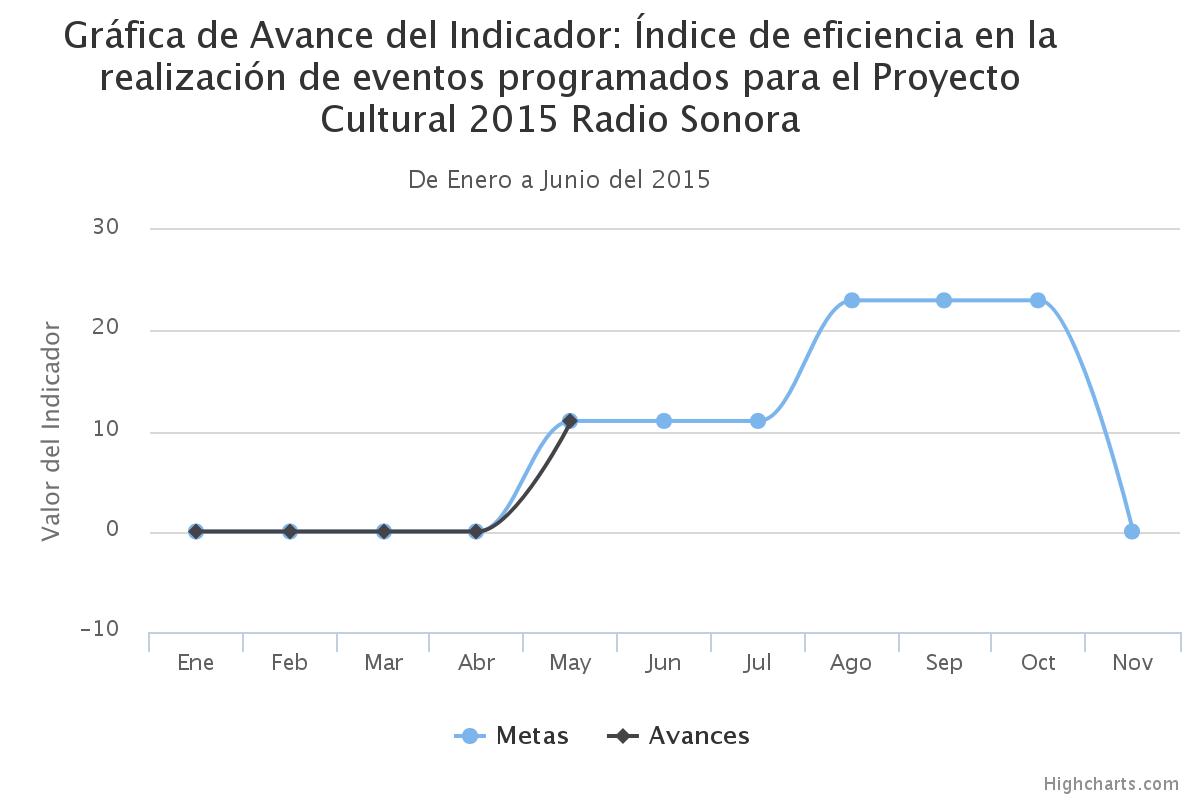 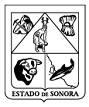 GOBIERNO DEL ESTADO DE SONORA FICHA TECNICA PARA SEGUIMIENTO Y EVALUACION DE INDICADORES DE PROYECTOS Y PROCESOSNUMERO Y NOMBRE DEL PROGRAMA:NUMERO Y NOMBRE DEL PROGRAMA:37 - IDENTIDAD Y VALORES SONORENSES37 - IDENTIDAD Y VALORES SONORENSESNOMBRE DEL PROCESO:NOMBRE DEL PROCESO:PROYECTO CULTURA 2015 RADIO SONORAPROYECTO CULTURA 2015 RADIO SONORACLAVE PROGRAMATICA:CLAVE PROGRAMATICA:2111121Z5201181830NB2111121Z5201181830NBUNIDAD RESPONSABLE:RADIO SONORAUNIDAD EJECUTORA:RADIO SONORAOBJETIVO DEL PROCESO:OBJETIVO DEL PROCESO:INCENTIVAR EL FORTALECIMIENTO DE LAS ACTIVIDADES CULTURALES Y ARTÍSTICAS ASÍ COMO LAS TRADICIONES Y EXPRESIONES MUSICALES DE NUESTRO ESTADOINCENTIVAR EL FORTALECIMIENTO DE LAS ACTIVIDADES CULTURALES Y ARTÍSTICAS ASÍ COMO LAS TRADICIONES Y EXPRESIONES MUSICALES DE NUESTRO ESTADONOMBRE INDICADOR:NOMBRE INDICADOR:ÍNDICE DE EFICIENCIA EN LA REALIZACIÓN DE EVENTOS PROGRAMADOS PARA EL PROYECTO CULTURAL 2015 RADIO SONORAÍNDICE DE EFICIENCIA EN LA REALIZACIÓN DE EVENTOS PROGRAMADOS PARA EL PROYECTO CULTURAL 2015 RADIO SONORAUNIDAD DE MEDIDA:EVENTOTIPO:DE GESTIÓNRESULTADO ESPERADO:RESULTADO ESPERADO:COADYUAR A LA DIFUSIÓN DE LAS EXPRESIONES ARTÍSTICAS EN TODO EL ESTADO A TRAVÉS DE NUESTRA SEÑALCOADYUAR A LA DIFUSIÓN DE LAS EXPRESIONES ARTÍSTICAS EN TODO EL ESTADO A TRAVÉS DE NUESTRA SEÑALFORMULA CALCULO:FORMULA CALCULO:NÚMERO DE EVENTOS REALIZADOS/NÚMERO DE EVENTOS PROGRAMADOS X 100NÚMERO DE EVENTOS REALIZADOS/NÚMERO DE EVENTOS PROGRAMADOS X 100INTERPRETACION:INTERPRETACION:ÍNDICE DE EVENTOS REALIZADOS EN RELACIÓN A LOS EVENTOS PROGRAMADOSÍNDICE DE EVENTOS REALIZADOS EN RELACIÓN A LOS EVENTOS PROGRAMADOSDIMENSION DEL INDICADOR:COBERTURASENTIDO:ASCENDENTEVALOR:NO ACUMULABLEFRECUENCIA MEDICION:TRIMESTRALAVANCE DEL INDICADOR:AVANCE DEL INDICADOR:AVANCE DEL INDICADOR:AVANCE DEL INDICADOR:TRIMESTRETRIMESTRETRIMESTRETRIMESTRE 2TRIMESTRE 2META ANUALAVANCE DEL TRIMESTREAVANCE DEL TRIMESTREAVANCE DEL TRIMESTREAVANCE ACUMULADOAVANCE ACUMULADOAVANCE ACUMULADOAVANCE RESPECTO DE LA META ANUALSEMAFOROMETA ANUALPROGRAMADOALCANZADO%PROGRAMADOALCANZADO%AVANCE RESPECTO DE LA META ANUALSEMAFORO011111001111100100EVALUACIÓN CUALITATIVAEVALUACIÓN CUALITATIVAEVALUACIÓN CUALITATIVAPROSPECTIVAPROSPECTIVAPROSPECTIVAFACTOR DE COMPARACIÓNFACTOR DE COMPARACIÓNFACTOR DE COMPARACIÓN